В рамках месячника оборонно-массовой и военно-патриотической работы в нашем детском саду были организованы и проведены  следующие мероприятия: торжественное открытие месячника, выставка военной техники, выставка детских работ.  К 75-летию со Дна освобождения   родного города от немецко-фашистских захватчиков педагоги рассказали детям о боевых действиях, которые проходили на Кубани.  Так же, в ходе проведенной работы, ребята узнали о мужестве солдат и жителей осажденного города,  видах военной техники, которая участвовала в боях.  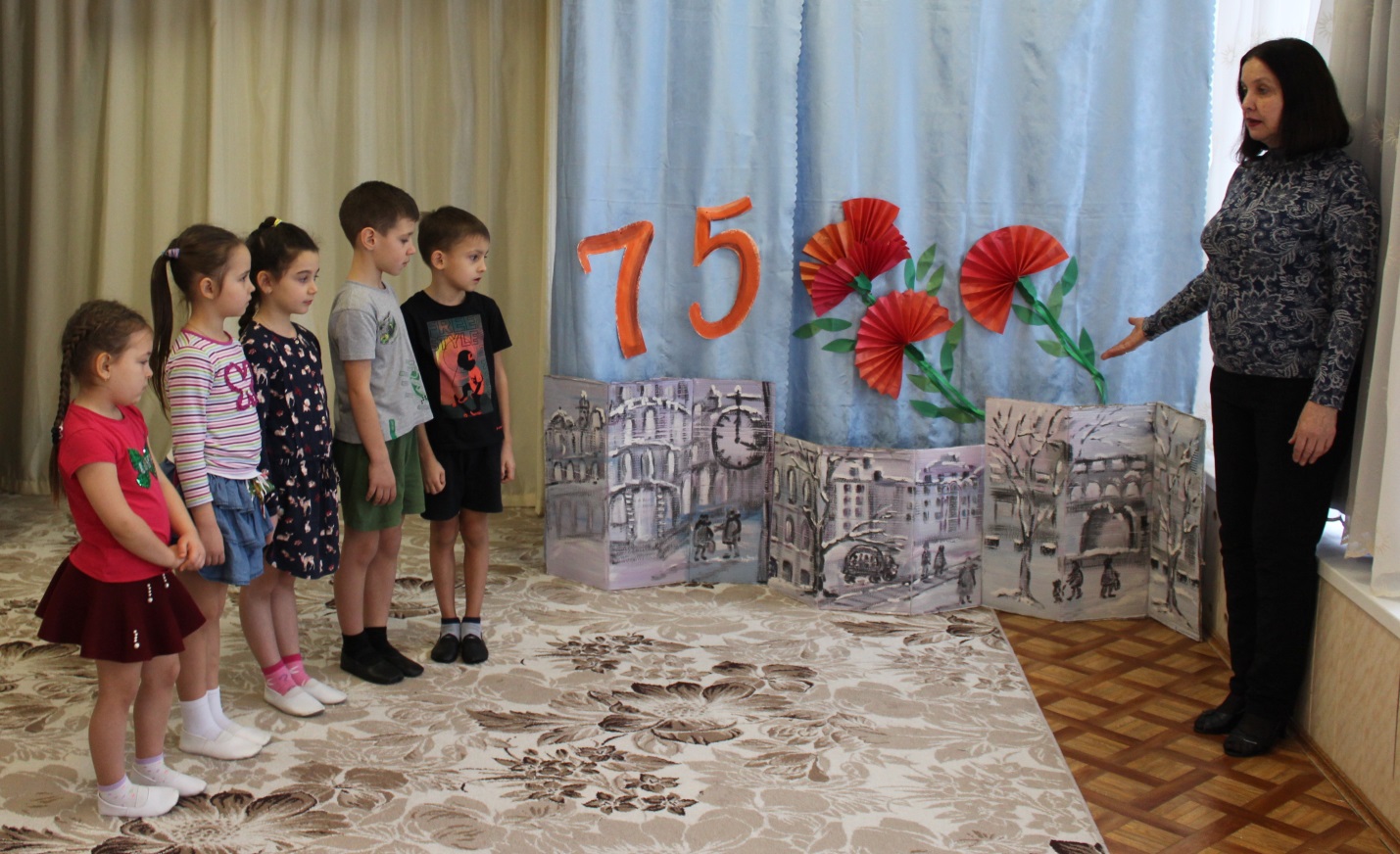 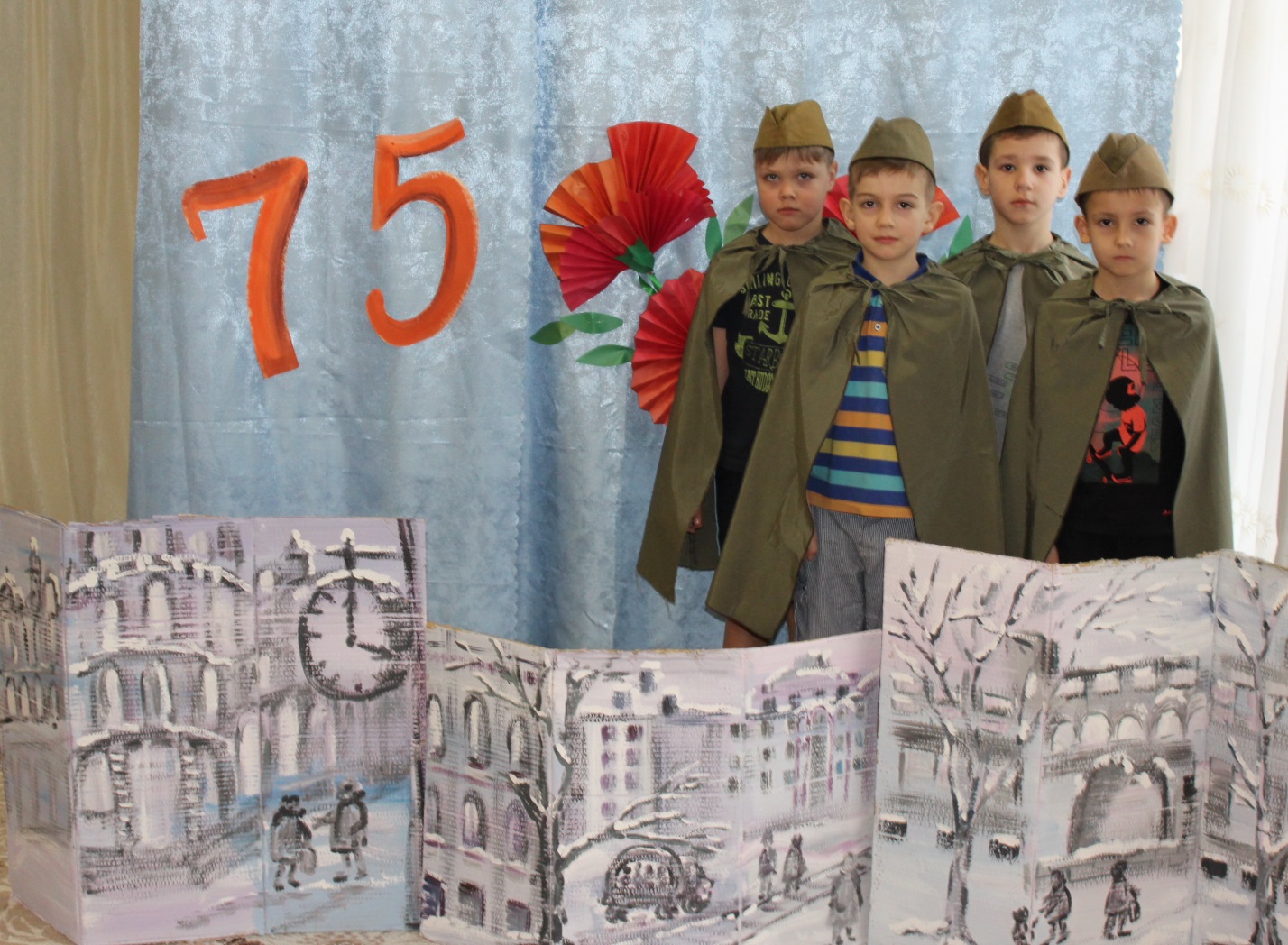 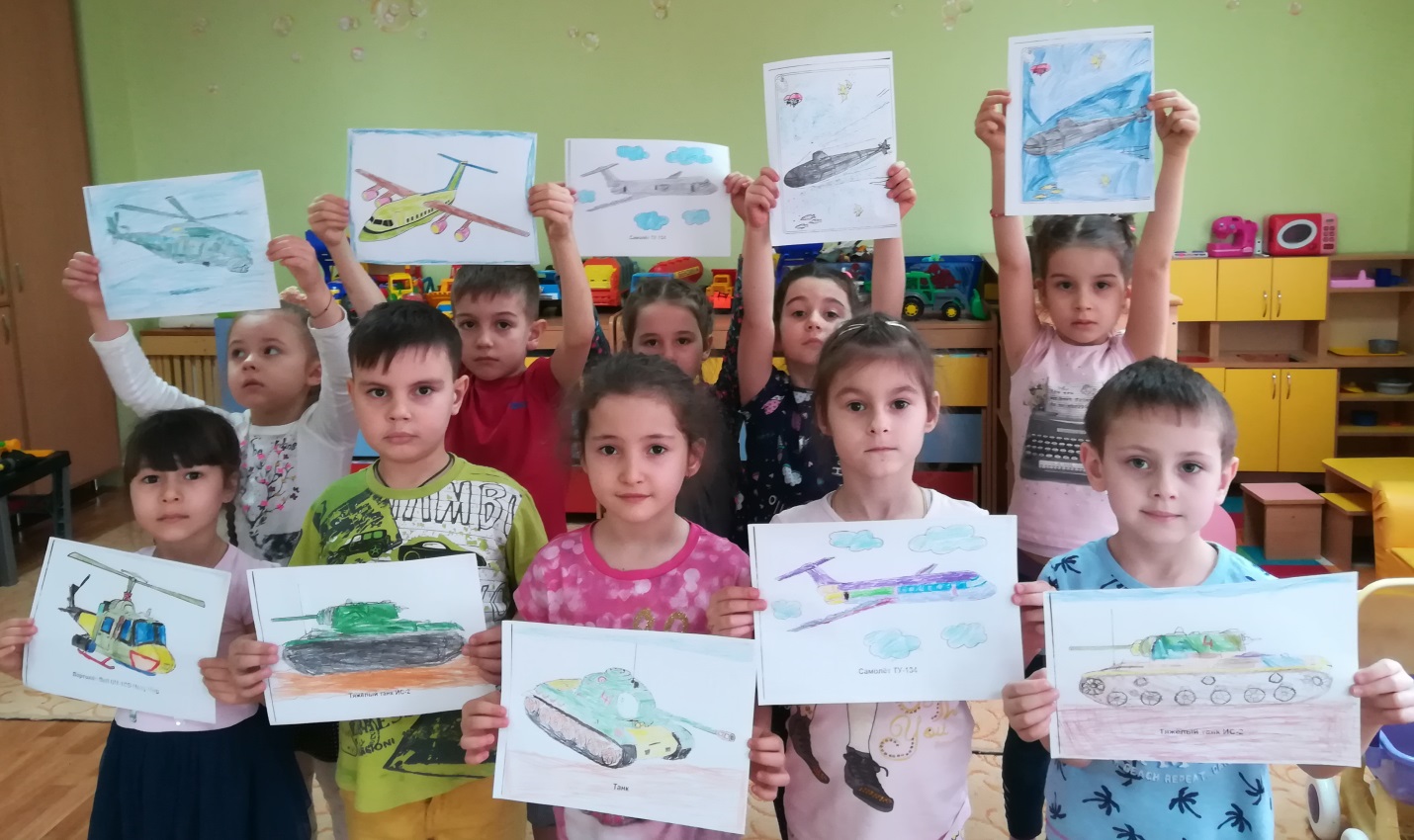 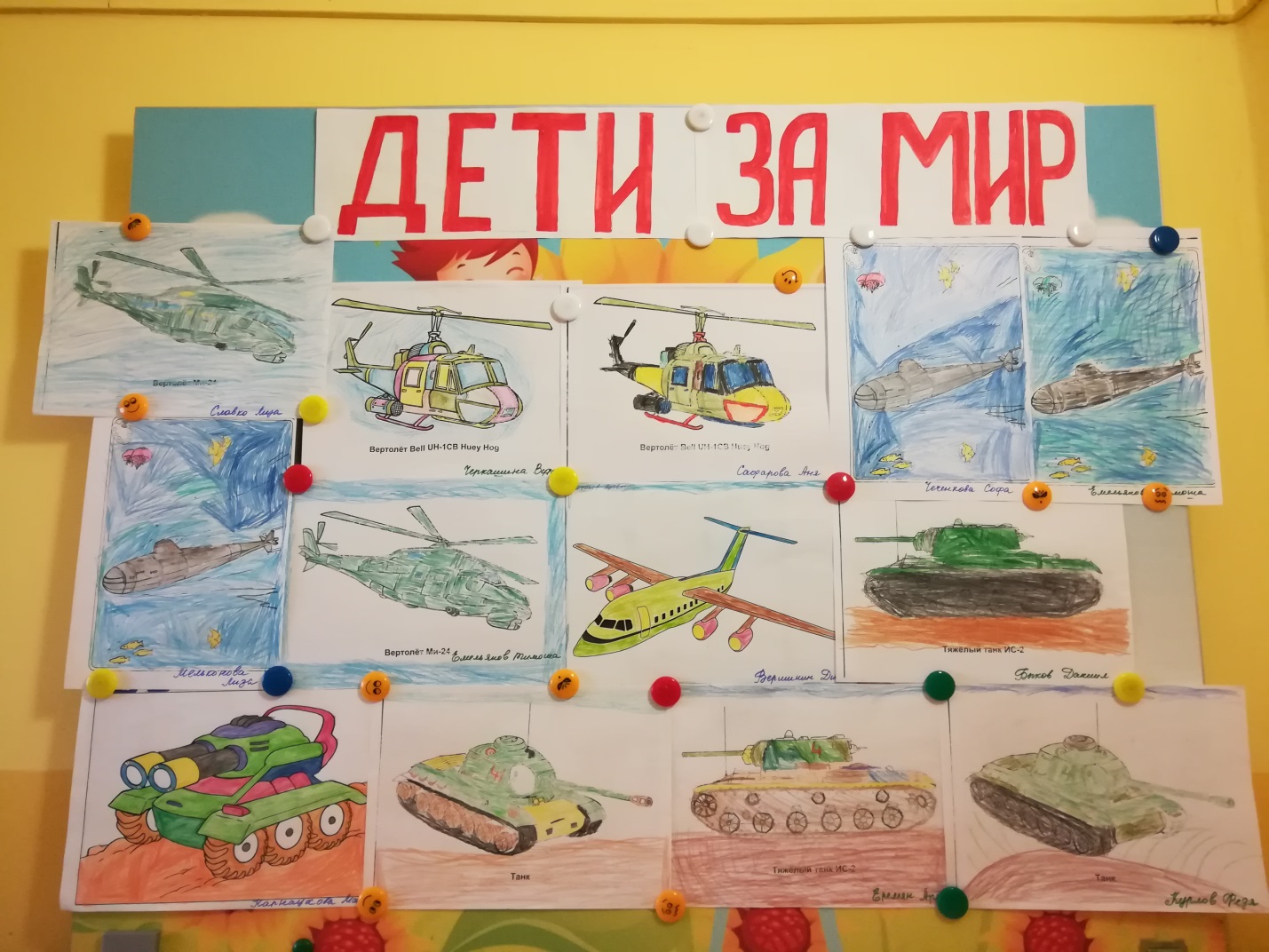 